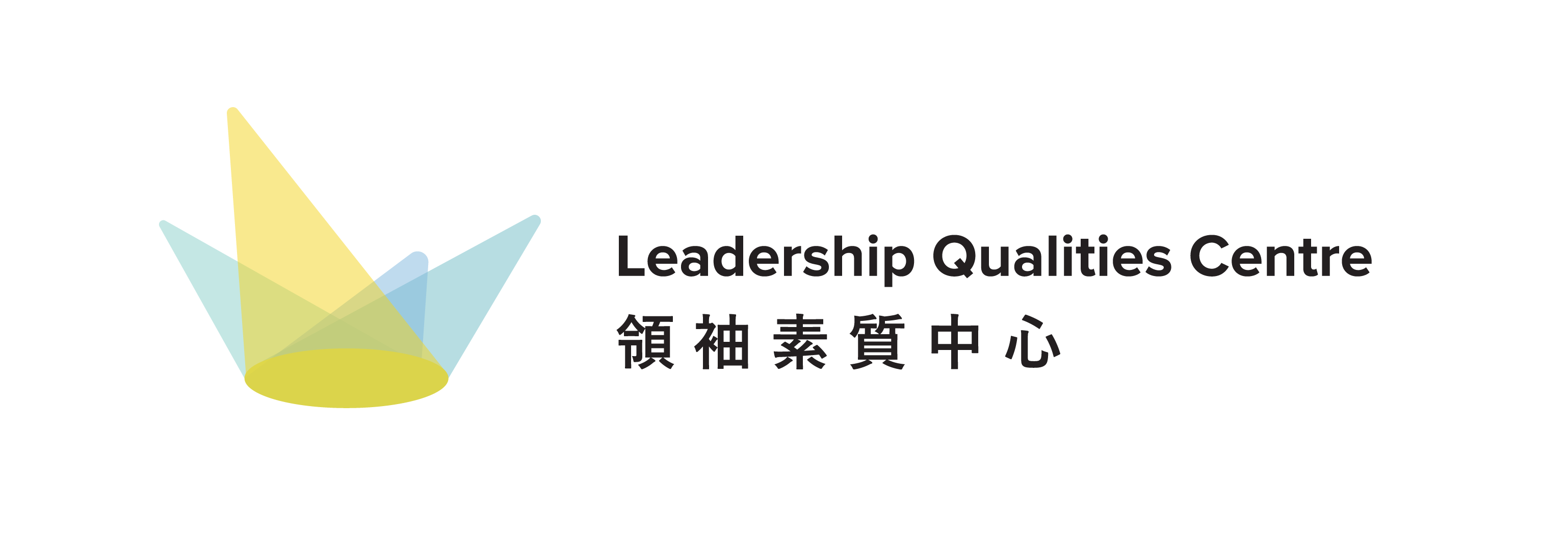 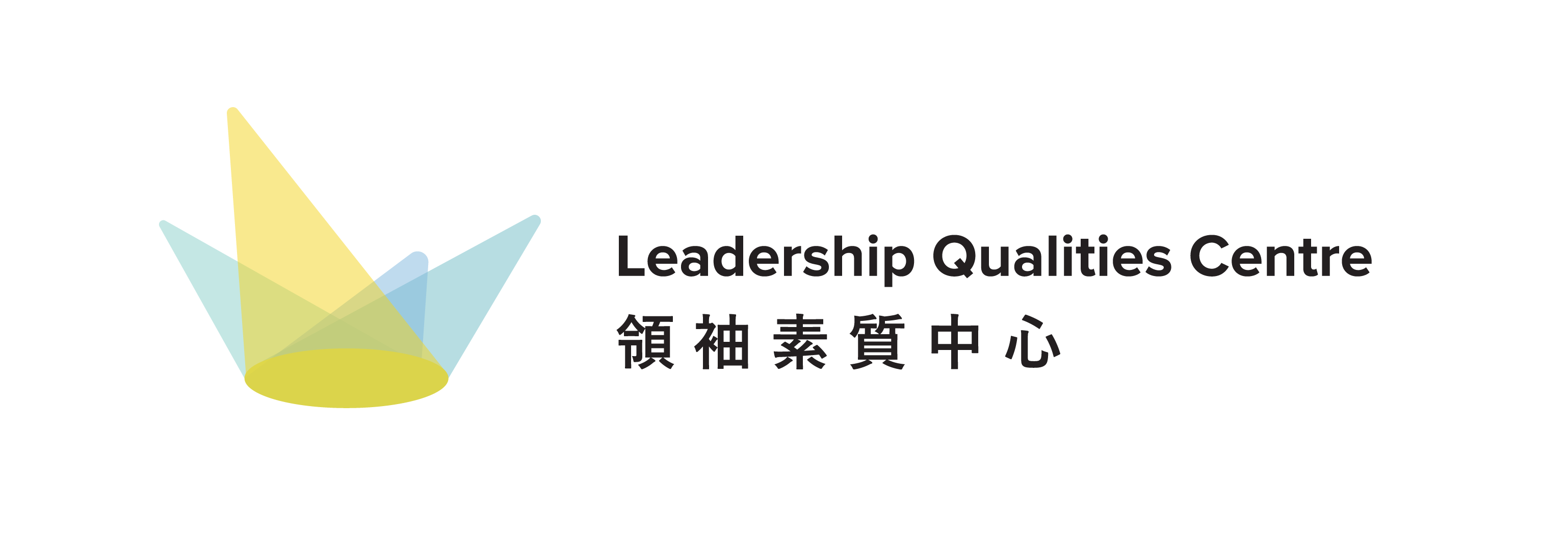 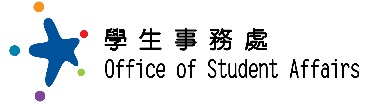 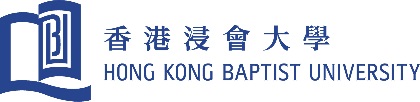 
夢想實驗室The Dreamer Lab Award (DLA) 2019-2020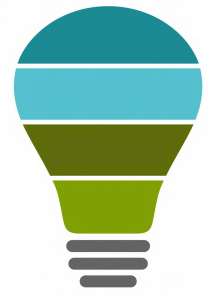 「夢想實驗室」鼓勵大學生勇於尋夢，大膽創新冒險，開拓新視野。除了希望能促進大學生個人成長外，亦希望他們以創新手法回應社會及世界的各種問題及需要，關懷社會上被人忽略的一群，以「大膽嘗試」及「不放棄」的精神，致力建構更理想的社區。得奬者可以在香港或海外，以不同形式 (例如：服務團、創新社企、與香港/海外NGO合作計劃等)實踐夢想，回應社會需要。申請者請於2019年10月24日(四)下午5時30分前提交以下文件至香港浸會大學學生事務處領袖素質中心(WLB401)櫃檯。任何遲交或文件不齊全之申請將不會受理。申請書 (列印本)短片 (DVD) 
短片內容要求：申請者自我介紹介紹計劃目的及內容短片格式要求：長度：1分30秒至3分鐘 (總長度)旁白：廣東話、普通話或英語字幕：需配以中及英字幕輸出要求：AVI, MPEG, MOV, WMV (解像度不少於720 x 576 像素)；少於40MB申請資格18歲或以上全日制香港浸會大學學士學位學生計劃實行地點香港、中國內地、台灣或其他海外城市##被評定為黑色外遊警示的國家除外#被評定為紅色外遊警示的國家亦不建議同學前往申請程序及篩選流程於2019年10月24日(四)下午5時30分前，以個人或團體組別提交一份完整的申請表及短片。入圍參加者：短片將上載至計劃社交平台予公眾投票獲邀出席面試得奬者完成計劃要求實行計劃前諮詢學生事務處職員提交最終計劃書計劃進行期間分享經歷至社交平台定期向學生事務處職員彙報進度完成計劃後提交分享文章、圖片及短片完成報告及出席檢討會準備及參加成果發表會重要日期奬金發放得奬者會在2020年1/2月左右收到50%的資助額。餘下的50%會在完成整個計劃後發放給得奬者。